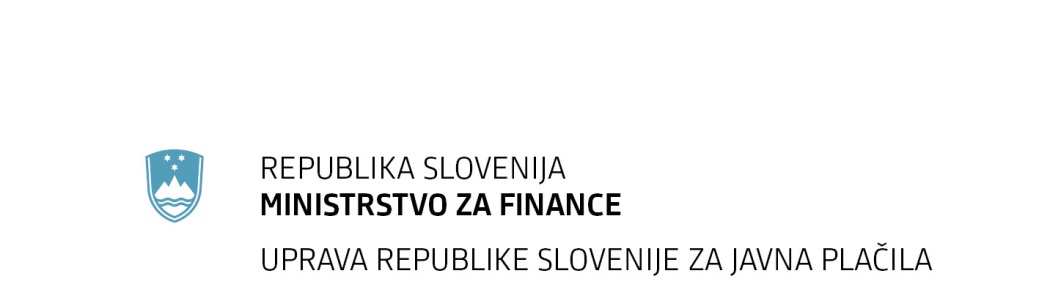 Številka podračuna:V skladu s Pogodbo o poslovanju s SEPA direktno obremenitvijo in Splošnimi pogoji poslovanja s SEPA direktno obremenitvijo za proračunske uporabnike (v nadaljnjem besedilu: splošni pogoji), pristopamo k poslovanju s SEPA direktno obremenitvijo (v nadaljnjem besedilu: SDD) s podračuni, ki smo jih navedli.Potrjujemo, da smo s splošnimi pogoji in shemama SDD seznanjeni in z njimi soglašamo. Naloge SDD bomo predložili UJP skladno z vsakokratno objavljenimi splošnimi pogoji.IZJAVA ZA VKLJUČITEV PODRAČUNA V POSLOVANJES SEPA DIREKTNO OBREMENITVIJOIZJAVA ZA VKLJUČITEV PODRAČUNA V POSLOVANJES SEPA DIREKTNO OBREMENITVIJOPrejemnik plačila:(Polni naziv)Davčna številka:SI5601---------Kontaktna oseba:Telefon:Telefaks:Elektronski naslov:@(Kraj in datum)(Žig in podpis zakonitega zastopnika prejemnika plačila)